О внесении изменений и дополнений в решение Совета депутатов от 26.12.2022 № 100 «О бюджете муниципального образования Лабазинский сельсовет на 2023 год и на плановый период 2024-2025 годов»На основании статьи 35 Федерального закона от 06.10.2003 № 131-ФЗ «Об общих принципах организации местного самоуправления в Российской Федерации», статьей 9 Бюджетного кодекса и руководствуясь Уставом муниципального образования Лабазинский сельсовет, Совет депутатов решил:Внести изменения и дополнения в решение Совета депутатов от 26.12.2022 № 100 «О бюджете муниципального образования Лабазинский сельсовет на 2023 год и на плановый период 2024-2025 годов» В текстовой части решения:- в подпункте 1 части 1.1 статьи 1 заменить слова 22989,91 тысяч рублей на 23912,38 тысяч рублей.- в подпункте 2 части 1.1 статьи 1 заменить слова 24105,821 тысяч рублей на 25234,461тысяч рублей.2. Статья 16Утвердить объем бюджетных ассигнований дорожного фонда муниципального образования Лабазинский сельсовет на 2023 год в размере 1577,691 тысяч рублей, на 2024год – в размере 1409,54 тысяч рублей, на 2025 год – в размере 1783,861тысяч рублей.3. Приложения 2, 3, 4, 6, 11,к решению изложить в новой редакции согласно приложениям № 1, 2, 3, 4, 5.4. Контроль за исполнением данного решения возложить на комиссию по бюджетной, налоговой и финансовой политике, по вопросам муниципальной службы, правопорядку.5. Настоящее решение вступает в силу после опубликования в газете «Лабазинский вестник».Председатель Совета депутатов                                                     Г.В.КриволаповГлава администрации                                                                    В.А. ГражданкинРазослано: в дело, прокурору района, бухгалтерииПриложение № 1к решению Совета депутатовот 25.12.2023 № 141Поступление доходов в бюджет поселения по кодам видов доходов, подвидов доходовна 2023 год и плановый период 2024 и 2025 годов(тысяч рублей)Приложение № 2к решению Совета депутатовот 25.12.2023 № 141Распределение бюджетных ассигнований бюджета по разделам и подразделам классификации расходов на 2023 год и на плановый период 2024 и 2025 годовПриложение № 3к решению Совета депутатовот 25.12.2023 № 141Ведомственная структура бюджета муниципального образования на 2023 год и на плановый период 2024 и 2025 годов(тысяч рублей)Приложение № 4к решению Совета депутатовот 25.12.2023 № 141Распределение бюджетных ассигнований бюджета по разделам, подразделам, целевым статьям (муниципальным программам и непрограммным направлениям деятельности), группам и подгруппам видов расходов классификации расходов на 2023 год и на плановый период 2024 и 2025 годов(тысяч рублей)Приложение № 5к решению Совета депутатовот 25.12.2023 № 141Распределение бюджетных ассигнований бюджета поселения по целевым статьям (муниципальным программам Лабазинского сельсовета и непрограммным направлениям деятельности), разделам, подразделам, группам и подгруппам видов расходов классификации расходов на 2022год и на плановый период 2023-2024 годов(тысяч рублей)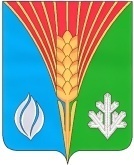 Совет депутатовМуниципального образования Лабазинский сельсоветКурманаевского района Оренбургской области(четвертого созыва)РЕШЕНИЕ25.12.2023	№ 141Наименование групп, подгрупп, статей, подстатей, элементов, программ (подпрограмм), кодов экономической классификации доходов2023 год2024 год2025 год1 00 00000 00 0000 000Налоговые и неналоговые доходы10663,6111214,5411692,411 01 00000 00 0000 000Налоги на прибыль, доходы6209,006586,006961,001 01 02000 01 0000 1101 01 02010 01 0000 110Налог на доходы физических лицНалог на доходы физических лиц с доходов, источником которых является налоговый агент, за исключением доходов, в отношении которых исчисление и уплата налога осуществляются в соответствии со статьями 227, 2271 и 228 Налогового кодекса Российской Федерации6209,005629,506586,006457,006961,006826,0010102020010000110Налог на доходы физических лиц с доходов, полученных от осуществления деятельности физическими лицами, зарегистрированными в качестве индивидуальных предпринимателей, нотариусов, занимающихся частной практикой, адвокатов, учредивших адвокатские кабинеты, и других лиц, занимающихся частной практикой в соответствии со статьей 227 Налогового кодекса Российской Федерации495,0040,0042,0010102030010000110Налог на доходы физических лиц с доходов, полученных физическими лицами в соответствии со статьей 228 Налогового кодекса Российской Федерации23,5089,0093,001 01 02130 01 0000 110НДФЛ с доходов от долевого участия в организации, полученных в виде дивидендов (в части суммы налога, не превышающей 650 000 руб.)61,0000,000,001 03 00000 00 0000 000Налоги на товары (работы, услуги), реализуемые на территории Российской Федерации1546,781409,541475,411 03 02000 01 0000 110Акцизы по подакцизным товарам (продукции) производимым на территории Российской Федерации1546,781409,541475,411 03 02231 01 0000 110Доходы от уплаты акцизов на дизельное топливо, подлежащие распределению между бюджетами субъектов Российской Федерации и местными бюджетами с учетом установленных дифференцированных нормативов отчислений в местные бюджеты (по нормативам, установленным Федеральным законом о федеральном бюджете в целях формирования дорожных фондов субъектов Российской Федерации)796,85672,47705,621 03 02241 01 0000 110Доходы от уплаты акцизов на моторные масла для дизельных и (или) карбюраторных (инжекторных) двигателей, подлежащие распределению между бюджетами субъектов Российской Федерации и местными бюджетами с учетом установленных дифференцированных нормативов отчислений в местные бюджеты (по нормативам, установленным Федеральным законом о федеральном бюджете в целях формирования дорожных фондов субъектов Российской Федерации)4,1304,594,691 03 02251 01 0000 110Доходы от уплаты акцизов на автомобильный бензин, подлежащие распределению между бюджетами субъектов Российской Федерации и местными бюджетами с учетом установленных дифференцированных нормативов отчислений в местные бюджеты (по нормативам, установленным Федеральным законом о федеральном бюджете в целях формирования дорожных фондов субъектов Российской Федерации)834,06820,55851,991 03 02261 01 0000 110Доходы от уплаты акцизов на прямогонный бензин, подлежащие распределению между бюджетами субъектов Российской Федерации и местными бюджетами с учетом установленных дифференцированных нормативов отчислений в местные бюджеты (по нормативам, установленным Федеральным законом о федеральном бюджете в целях формирования дорожных фондов субъектов Российской Федерации)-88,260-88,07-86,891 05 00000 00 0000 0001 05 03000 01 0000 1101 05 03010 01 0000 110Налоги на совокупный доходЕдиный сельскохозяйственный налогЕдиный сельскохозяйственный налог2380,002380,002380,001118,001118,001118,001151,001151,001151,001 06 00000 00 0000 0001 06 01000 00 0000 1101 06 01030 10 0000 110Налоги на имуществоНалог на имущество физических лицНалог на имущество физических лиц, взимаемый по ставкам, применяемым к объектам налогообложения расположенным в границах поселения395,83211,00211,001969,00222,00222,001973,00222,00222,001 06 06000 00 0000 1101 06 06030 00 0000 1101 06 06033 10 0000 1101 06 06040 00 0000 1101 06 06043 10 0000 110Земельный налогЗемельный налог с организацийЗемельный налог с организаций, обладающих земельным участком, расположенным в границах сельских поселенийЗемельный налог с физических лицЗемельный налог с физических лиц, обладающих земельным участком, расположенным в границах сельских поселений184,830,000,00184,83184,831747,00928,00928,00819,00819,001751,00935,00935,00816,00816,001 08 00000 00 0000 0001 08 04000 01 0000 1101 08 04020 01 0000 110Государственная пошлинаГосударственная пошлина за совершение нотариальных действий (за исключением действий, совершаемых консульскими учреждениями Российской Федерации)Государственная пошлина за совершение нотариальных действий должностными лицами органов местного самоуправления, уполномоченными в соответствии с законодательными актами Российской Федерации на совершение нотариальных действий8,008,008,008,008,008,008,008,008,001 11 00000 00 0000 000Доходы от использования имущества, находящегося в государственной и муниципальной собственности124,00124,00124,001 11 05030 00 0000 120Доходы от сдачи в аренду имущества, находящегося в оперативном управлении органов государственной власти, органов местного самоуправления, государственных внебюджетных фондов и созданных ими учреждений (за исключением имущества муниципальных бюджетных и автономных учреждений)119,00119,00119,001 11 05035 10 0000 120Доходы от сдачи в аренду имущества, находящегося в оперативном управлении органов управления сельских поселений и созданных ими учреждений (за исключением имущества муниципальных бюджетных и автономных учреждений)119,40119,40119,40Прочие доходы от использования имущества и прав, находящихся в государственной и муниципальной собственности (за исключением имущества бюджетных и автономных учреждений, а также имущества государственных и муниципальных унитарных предприятий, в том числе казенных)5,005,005,00111 09035 10 0000 120Доходы от эксплуатации и использования имущества автомобильных дорог, находящихся в собственности сельских поселений5,005,005,002 00 00000 00 0000 0002 02 00000 00 0000 000Безвозмездные поступленияБезвозмездные поступления от других бюджетов бюджетной системы Российской Федерации13248,7711748,774563,404348,404340,704340,702 02 10000 00 0000 150Дотации бюджетам бюджетной системы Российской Федерации11427,474227,203992,302 02 15001 00 0000 150Дотации на выравнивание бюджетной обеспеченности6005,004227,203992,302 02 15001 10 0000 150Дотации бюджетам сельских поселений на выравнивание бюджетной обеспеченности из бюджета субъекта Российской Федерации6005,004227,203992,302 02 19999 00 0000 150Прочие дотации5422,4700,000,002 02 19999 10 0000 150Прочие дотации бюджетам сельских поселений5422,4700,000,002 02 30000 00 0000 1502 02 35118 10 0000 150Субвенции бюджетам бюджетной системы Российской ФедерацииСубвенции бюджетам сельских поселений на осуществление первичного воинского учета органами местного самоуправления поселений, муниципальных и городских округов321,30321,30336,20336,20348,40348,402 07 00000 00 0000 000Прочие безвозмездные поступления1500,000,000,002 07 05030 10 0000 150Прочие безвозмездные поступления в бюджеты сельских поселений1500,000,000,00ИТОГО ДОХОДОВ23912,3815777,9416033,11КодКодНаименование разделов и подразделов2023 год2024 год2025 годразделподразделНаименование разделов и подразделов2023 год2024 год2025 год0100Общегосударственные вопросы9107,3107190,007190,000102Функционирование высшего должностного лица субъекта Российской Федерации и органа муниципальных образований1157,251240,001240,000104Функционирование Правительства Российской Федерации, высших органов исполнительной власти субъектов Российской Федерации, местных администраций1721,702126,002126,000106Обеспечение деятельности финансовых, налоговых и таможенных органов и органов финансового (финансово-бюджетного) надзора174,00174,00174,000113Другие общегосударственные вопросы 6054,3603650,003650,000200Национальная оборона321,30336,20348,400203Мобилизация и вневойсковая подготовка321,30336,20348,400300Национальная безопасность и правоохранительная деятельность1230,7951200,001200,000310Защита населения и территории от чрезвычайных ситуаций природного и техногенного характера, пожарная безопасность1230,7951200,001200,000400Национальная экономика1783,8611409,541475,410409Дорожное хозяйство1783,8611409,541475,410500Жилищно-коммунальное хозяйство1495,50344,60123,700502Коммунальное хозяйство299,55200,00123,700503Благоустройство1195, 950144,600,000600ОХРАНА ОКРУЖАЮЩЕЙ СРЕДЫ88,470,000,000603Охрана объектов растительного и животного мира и среды их обитания88,470,000,000800Культура10934,5544664,004664,000801Культура10934,5544664,004664,001000Социальная политика272,671247,60247,601001Пенсионное обеспечение272,671247,60247,609900Условно утверждённые расходы0,00386,00784,009999Условно утверждённые расходы0,00386,00784,00Итого расходов:25234,46115777,9416033,11Наименование показателяВЕДРЗПРЦСРВР2023 год2024 год2025 годАдминистрация муниципального образования Лабазинский сельсовет Курманаевского района Оренбургской области11425234,46115777,9416033,11Общегосударственные вопросы114019107,3107190,007190,00Функционирование высшего должностного лица субъекта Российской Федерации и муниципального образования11401021157,251240,001240,00Муниципальная программа (комплексная программа) «Устойчивое развитие территории муниципального образования Лабазинский сельсовет Курманаевского района Оренбургской области на 2023-2028 годы»11401026000000000000 1157,251240,001240,00Комплексы процессных мероприятий11401026040000000000 1157,251240,001240,00Комплекс процессных мероприятий «Организация деятельности муниципального образования Лабазинский сельсовет на решение вопросов местного значения»11401026040500000000 1157,251240,001240,00Расходы на содержание высшего должностного лица11401026040510010000 1157,251240,001240,00Расходы на выплаты персоналу государственных (муниципальных) органов114010260405100101201157,251240,001240,00Функционирование Правительства Российской Федерации, высших исполнительных органов государственной власти субъектов Российской Федерации, местных администраций11401041721,702126,002126,00Муниципальная программа (комплексная программа) «Устойчивое развитие территории муниципального образования Лабазинский сельсовет Курманаевского района Оренбургской области на 2023-2028 годы»11401046000000000000 1721,702126,002126,00Комплексы процессных мероприятий11401046040000000000 1721,702126,002126,00Комплекс процессных мероприятий «Организация деятельности муниципального образования Лабазинский сельсовет на решение вопросов местного значения»11401046040500000000 1564,401968,701968,70Обеспечение функций аппарата МО Лабазинский сельсовет11401046040510020000 1564,401968,701968,70Расходы на выплаты персоналу государственных (муниципальных) органов114010460405100201201556,531944,001944,00Уплата налогов, сборов и иных платежей114010460405100208507,8724,7024,70Комплекс процессных мероприятий «Организация мероприятий по ГО, транспорту, связи, торговли в границах поселения»11401046040600000157,30157,30157,30Организация мероприятий по ГО, транспорту, связи, торговли в границах поселения11401046040610020157,30157,30157,30Иные межбюджетные трансферты11401046040610020540157,30157,30157,30Обеспечение деятельности финансовых, налоговых и таможенных органов финансового (финансово-бюджетного) надзора1140106174,00174,00174,00Муниципальная программа (комплексная программа) «Устойчивое развитие территории муниципального образования Лабазинский сельсовет Курманаевского района Оренбургской области на 2023-2028 годы»11401066000000000104,40104,40104,40Комплекс процессных мероприятий «Формирование бюджета поселения и контроль за исполнением данного бюджета»11401066040800000104,40104,40104,40Формирование бюджета поселения и контроль за исполнением данного бюджета1140106604081002043,0043,0043,00Иные межбюджетные трансферты1140106604081002054043,0043,0043,00Организация исполнения бюджета по расходам1140106604081002161,4061,4061,40Иные межбюджетные трансферты1140106604081002154061,4061,4061,40Непрограммные мероприятия1140106770000000069,60069,60069,600Руководство и управление в сфере установленных функций органов муниципальной власти Курманаевского района11401067710000000 69,60069,60069,600Центральный аппарат1140106771001002069,60069,60069,600Иные межбюджетные трансферты1140106771001002054069,60069,60069,600«Другие общегосударственные вопросы»11401136054,3603650,003650,00Муниципальная программа (комплексная программа) «Устойчивое развитие территории муниципального образования Лабазинский сельсовет Курманаевского района Оренбургской области на 2023-2028 годы»114011360000000006054,3603650,003650,00Комплекс процессных мероприятий «Передаваемые полномочия по ведению бухгалтерского учета»11401136040900000605,00560,00560,00Передаваемые полномочия на ведение бухгалтерского учета11401136040970050605,00560,00560,00Иные межбюджетные трансферты11401136040970050540605,00560,00560,00Комплекс процессных мероприятий «Осуществление административно-хозяйственного, транспортного и информационного обеспечения органов местного самоуправления муниципального образования Лабазинский сельсовет»114011360410000003789,3503090,003090,00Осуществление административно-хозяйственного, транспортного и информационного обеспечения органов местного самоуправления муниципального образования Лабазинский сельсовет114011360410700313789,3501947,001947,00Иные закупки товаров, работ и услуг для обеспечения государственных (муниципальных) нужд114011360410700312403789,3501947,001947,00Комплекс процессных мероприятий «Содержание муниципального имущества»114011360411000001479,011143,001143,00Содержание муниципального имущества114011360411744301479,011143,001143,00Иные закупки товаров, работ и услуг для обеспечения государственных (муниципальных) нужд114011360411744302401479,011143,001143,00Прочие непрограммные мероприятия11401137740000000181,000,0000,000Оценка недвижимости, признание прав и регулирование отношений по государственной и муниципальной собственности11401137740090850181,000,0000,000Иные закупки товаров, работ и услуг для обеспечения государственных (муниципальных) нужд11401137740090850240181,000,0000,000Национальная оборона1140200321,30336,20348,40Мобилизационная и вневойсковая подготовка1140203321,30336,20348,40Муниципальная программа (комплексная программа) «Устойчивое развитие территории муниципального образования Лабазинский сельсовет Курманаевского района Оренбургской области на 2023-2028 годы»11402036000000000321,30336,20348,40Комплекс процессных мероприятий «Мобилизационная и вневойсковая подготовка на территории муниципального образования Лабазинский сельсовет»11402036040300000321,30336,20348,40Субвенции на осуществление первичного воинского учета на территориях, где отсутствуют военные комиссариаты11402036040351180321,30336,20348,40Расходы на выплату персоналу муниципальных органов11402036040351180120321,30336,20348,40Национальная безопасность и правоохранительная деятельность11403 001230,7951200,001200,00Защита населения и территории от чрезвычайных ситуаций природного и техногенного характера, пожарная безопасность11403101230,7951200,001200,00Муниципальная программа (комплексная программа)«Устойчивое развитие территории муниципального образования Лабазинский сельсовет Курманаевского района Оренбургской области на 2023-2028 годы»114031060000000001230,7951200,001200,00Комплекс процессных мероприятий «Обеспечение пожарной безопасности на территории Лабазинский сельсовет»114031060412000001230,7951200,001200,00Содержание личного состава ДПК114031060412924701227,0451190,001190,00Иные закупки товаров, работ и услуг для обеспечения государственных (муниципальных) нужд114031060412924702401227,0451190,001190,00Содержание добровольной народной дружины114031060412924713,7510,0010,00Иные закупки товаров, работ и услуг для обеспечения государственных (муниципальных) нужд114031060412924712403,7510,0010,00Национальная экономика11404001783,8611409,541475,41Дорожное хозяйство (дорожные фонды)11404091783,8611409,541475,41Муниципальная программа (комплексная программа) «Устойчивое развитие территории муниципального образования Лабазинский сельсовет Курманаевского района Оренбургской области на 2023-2028 годы»114040960000000001783,8611409,541475,41Комплекс процессных мероприятий «Повышение безопасности дорожного движения муниципального образования Лабазинский сельсовет»114040960401000001783,8611409,541475,41Содержание и ремонт автомобильных дорог114040960401907501783,8611409,541475,41Иные закупки товаров, работ и услуг для обеспечения государственных (муниципальных) нужд114040960401907502401783,8611409,541475,41Жилищно-коммунальное хозяйство11405 001495,50344,60123,70Коммунальное хозяйство11405020000000000299,55200,00123,70Муниципальная программа (комплексная программа) «Устойчивое развитие территории муниципального образования Лабазинский сельсовет Курманаевского района Оренбургской области на 2023-2028 годы»11405026000000000299,55200,00123,70Комплекс процессных мероприятий «Модернизация жилищно-коммунального хозяйства и благоустройство территории муниципального образования Лабазинский сельсовет»11405026040200000299,55200,00123,70Содержание и ремонт объектов коммунальной инфраструктуры11405026040295080299,55200,00123,70Иные закупки товаров, работ и услуг для обеспечения государственных (муниципальных) нужд11405026040295080240299,55200,00123,70Благоустройство11405031195,95144,600,00Муниципальная программа (комплексная программа) «Устойчивое развитие территории муниципального образования Лабазинский сельсовет Курманаевского района Оренбургской области на 2023-2028 годы»114050360000000001195,95144,600,00Комплекс процессных мероприятий «Модернизация жилищно-коммунального хозяйства и благоустройство территории муниципального образования Лабазинский сельсовет»114050360402000001195,95144,600,00Благоустройство - мероприятия по озеленению территории поселения11405036040296300248,6544,6000,00Иные закупки товаров, работ и услуг для обеспечения государственных (муниципальных) нужд11405036040296300240248,6544,6000,00Реализация природоохранных мероприятий1140503604029631050,000,000,00Иные закупки товаров, работ и услуг для обеспечения государственных (муниципальных) нужд1140503604029631024050,000,000,00Благоустройство - организация и содержание мест захоронения11405036040296400115,200,000,00Иные закупки товаров, работ и услуг для обеспечения государственных (муниципальных) нужд11405036040296400240115,200,000,00Прочие мероприятия по благоустройству11405036040296500782,10100,0000,000Иные закупки товаров, работ и услуг для обеспечения государственных (муниципальных) нужд11405036040296500240782,10100,0000,000ОХРАНА ОКРУЖАЮЩЕЙ СРЕДЫ114060088,4700,000,00Охрана объектов растительного и животного мира и среды их обитания1140603604169631088,4700,000,00Иные закупки товаров, работ и услуг для обеспечения государственных (муниципальных) нужд1140603604169631024088,4700,000,00Культура и кинематография11408 0010934,5544664,004664,00Культура114080110934,5544664,004664,00Муниципальная программа (комплексная программа) «Устойчивое развитие территории муниципального образования Лабазинский сельсовет Курманаевского района Оренбургской области на 2023-2028 годы»1140801600000000010934,5544664,004664,00Комплекс процессных мероприятий «Развитие культуры на территории муниципального образования Лабазинский сельсовет»1140801604130000010934,5544664,004664,00Организация и проведение культурно-массовых мероприятий114080160413744003250,003840,003840,00Иные межбюджетные трансферты114080160413744005403250,003840,003840,00Организация библиотечного обслуживания населения114080160413744207684,554824,00824,00Иные закупки товаров, работ и услуг для обеспечения государственных (муниципальных) нужд114080160413744202406860,5540,000,00Иные межбюджетные трансферты11408016041374420540824,00824,00824,00Социальная политика11410 00272,671247,60247,60Пенсионное обеспечение1141001272,671247,60247,60Муниципальная программа (комплексная программа) «Устойчивое развитие территории муниципального образования Лабазинский сельсовет Курманаевского района Оренбургской области на 2023-2028 годы»11410016000000000272,671247,60247,60Комплекс процессных мероприятий «Пенсионное обеспечение лиц, замещавших муниципальные должности и должности муниципальной службы в муниципальном образовании Лабазинский сельсовет»11410016041400000272,671247,60247,60Пенсия за выслугу лет муниципальным служащим11410016041420580272,671247,60247,60Публичные нормативные социальные выплаты11410016041420580310272,671247,60247,60Условно утвержденные расходы11499000,00386,00784,00Условно утвержденные расходы11499990000000000 0,00386,00784,00ИТОГО25234,46115777,9416033,11Наименование показателяРЗПРЦСРВР2023 год2024 год2025 годАдминистрация муниципального образования Лабазинский сельсовет Курманаевского района Оренбургской области25234,46115777,9416033,11Общегосударственные вопросы019107,317190,007190,00Функционирование высшего должностного лица субъекта Российской Федерации и муниципального образования01021157,251240,001240,00Муниципальная программа (комплексная программа) «Устойчивое развитие территории муниципального образования Лабазинский сельсовет Курманаевского района Оренбургской области на 2023-2028 годы»01026000000000000 1157,251240,001240,00Комплексы процессных мероприятий01026040000000000 1157,251240,001240,00Комплекс процессных мероприятий «Организация деятельности муниципального образования Лабазинский сельсовет на решение вопросов местного значения»01026040500000000 1157,251240,001240,00Расходы на содержание высшего должностного лица01026040510010000 1157,251240,001240,00Расходы на выплаты персоналу государственных (муниципальных) органов010260405100101201157,251240,001240,00Функционирование Правительства Российской Федерации, высших исполнительных органов государственной власти субъектов Российской Федерации, местных администраций01041721,702126,002126,00Муниципальная программа (комплексная программа) «Устойчивое развитие территории муниципального образования Лабазинский сельсовет Курманаевского района Оренбургской области на 2023-2028 годы»01046000000000000 1721,702126,002126,00Комплексы процессных мероприятий01046040000000000 1721,702126,002126,00Комплекс процессных мероприятий «Организация деятельности муниципального образования Лабазинский сельсовет на решение вопросов местного значения»01046040500000000 1564,401968,701968,70Обеспечение функций аппарата МО Лабазинский сельсовет01046040510020000 1564,401968,701968,70Расходы на выплаты персоналу государственных (муниципальных) органов010460405100201201556,531944,001944,00Уплата налогов, сборов и иных платежей010460405100208507,8724,7024,70Комплекс процессных мероприятий «Организация мероприятий по ГО, транспорту, связи, торговли в границах поселения»01046040600000157,30157,30157,30Организация мероприятий по ГО, транспорту, связи, торговли в границах поселения01046040610020157,30157,30157,30Иные межбюджетные трансферты01046040610020540157,30157,30157,30Обеспечение деятельности финансовых, налоговых и таможенных органов финансового (финансово-бюджетного) надзора0106174,00174,00174,00Муниципальная программа (комплексная программа) «Устойчивое развитие территории муниципального образования Лабазинский сельсовет Курманаевского района Оренбургской области на 2023-2028 годы»01066000000000104,40104,40104,40Комплекс процессных мероприятий «Формирование бюджета поселения и контроль за исполнением данного бюджета»01066040800000104,40104,40104,40Формирование бюджета поселения и контроль за исполнением данного бюджета0106604081002043,0043,0043,00Иные межбюджетные трансферты0106604081002054043,0043,0043,00Организация исполнения бюджета по расходам0106604081002161,4061,4061,40Иные межбюджетные трансферты0106604081002154061,4061,4061,40Непрограммные мероприятия0106770000000069,60069,60069,600Руководство и управление в сфере установленных функций органов муниципальной власти Курманаевского района01067710000000 69,60069,60069,600Центральный аппарат0106771001002069,60069,60069,600Иные межбюджетные трансферты0106771001002054069,60069,60069,600«Другие общегосударственные вопросы»01136054,3603650,003650,00Муниципальная программа (комплексная программа) «Устойчивое развитие территории муниципального образования Лабазинский сельсовет Курманаевского района Оренбургской области на 2023-2028 годы»011360000000006054,3603650,003650,00Комплекс процессных мероприятий «Передаваемые полномочия по ведению бухгалтерского учета»01136040900000605,00560,00560,00Передаваемые полномочия на ведение бухгалтерского учета01136040970050605,00560,00560,00Иные межбюджетные трансферты01136040970050540605,00560,00560,00Комплекс процессных мероприятий «Осуществление административно-хозяйственного, транспортного и информационного обеспечения органов местного самоуправления муниципального образования Лабазинский сельсовет»011360410000003789,3501947,001947,00Осуществление административно-хозяйственного, транспортного и информационного обеспечения органов местного самоуправления муниципального образования Лабазинский сельсовет011360410700313789,3501947,001947,00Иные закупки товаров, работ и услуг для обеспечения государственных (муниципальных) нужд011360410700312403789,3501947,001947,00Комплекс процессных мероприятий «Содержание муниципального имущества»011360411000001479,011143,001143,00Содержание муниципального имущества011360411744301479,011143,001143,00Иные закупки товаров, работ и услуг для обеспечения государственных (муниципальных) нужд011360411744302401479,011143,001143,00Прочие непрограммные мероприятия01137740000000181,000,0000,000Оценка недвижимости, признание прав и регулирование отношений по государственной и муниципальной собственности01137740090850181,000,0000,000Иные закупки товаров, работ и услуг для обеспечения государственных (муниципальных) нужд01137740090850240181,000,0000,000Национальная оборона0200321,30336,20348,40Мобилизационная и вневойсковая подготовка0203321,30336,20348,40Муниципальная программа (комплексная программа) «Устойчивое развитие территории муниципального образования Лабазинский сельсовет Курманаевского района Оренбургской области на 2023-2028 годы»02036000000000321,30336,20348,40Комплекс процессных мероприятий «Мобилизационная и вневойсковая подготовка на территории муниципального образования Лабазинский сельсовет»02036040300000321,30336,20348,40Субвенции на осуществление первичного воинского учета на территориях, где отсутствуют военные комиссариаты02036040351180321,30336,20348,40Расходы на выплату персоналу муниципальных органов02036040351180120321,30336,20348,40Национальная безопасность и правоохранительная деятельность03 001230,7951200,001200,00Защита населения и территории от чрезвычайных ситуаций природного и техногенного характера, пожарная безопасность03101230,7951200,001200,00Муниципальная программа (комплексная программа) «Устойчивое развитие территории муниципального образования Лабазинский сельсовет Курманаевского района Оренбургской области на 2023-2028 годы»031060000000001230,7951200,001200,00Комплекс процессных мероприятий «Обеспечение пожарной безопасности на территории Лабазинский сельсовет»031060412000001230,7951200,001200,00Содержание личного состава ДПК031060412924701227,0451190,001190,00Иные закупки товаров, работ и услуг для обеспечения государственных (муниципальных) нужд031060412924702401227,0451190,001190,00Содержание добровольной народной дружины031060412924713,7510,0010,00Иные закупки товаров, работ и услуг для обеспечения государственных (муниципальных) нужд031060412924712403,7510,0010,00Национальная экономика04001783,8611409,541475,41Дорожное хозяйство (дорожные фонды)04091783,8611409,541475,41Муниципальная программа (комплексная программа) «Устойчивое развитие территории муниципального образования Лабазинский сельсовет Курманаевского района Оренбургской области на 2023-2028 годы»040960000000001783,8611409,541475,41Комплекс процессных мероприятий «Повышение безопасности дорожного движения муниципального образования Лабазинский сельсовет»040960401000001783,8611409,541475,41Содержание и ремонт автомобильных дорог040960401907501783,8611409,541475,41Иные закупки товаров, работ и услуг для обеспечения государственных (муниципальных) нужд040960401907502401783,8611409,541475,41Жилищно-коммунальное хозяйство05 001495,50344,60123,70Коммунальное хозяйство05020000000000299,55200,00123,70Муниципальная программа (комплексная программа) «Устойчивое развитие территории муниципального образования Лабазинский сельсовет Курманаевского района Оренбургской области на 2023-2028 годы»05026000000000299,55200,00123,70Комплекс процессных мероприятий «Модернизация жилищно-коммунального хозяйства и благоустройство территории муниципального образования Лабазинский сельсовет»05026040200000299,55200,00123,70Содержание и ремонт объектов коммунальной инфраструктуры05026040295080299,55200,00123,70Иные закупки товаров, работ и услуг для обеспечения государственных (муниципальных) нужд05026040295080240299,55200,00123,70Благоустройство05031195,95144,600,00Муниципальная программа (комплексная программа) «Устойчивое развитие территории муниципального образования Лабазинский сельсовет Курманаевского района Оренбургской области на 2023-2028 годы»050360000000001195,95144,600,00Комплекс процессных мероприятий «Модернизация жилищно-коммунального хозяйства и благоустройство территории муниципального образования Лабазинский сельсовет»050360402000001195,95144,600,00Благоустройство - мероприятия по озеленению территории поселения05036040296300248,6544,6000,00Иные закупки товаров, работ и услуг для обеспечения государственных (муниципальных) нужд05036040296300240248,6544,6000,00Реализация природоохранных мероприятий0503604029631050,000,000,00Иные закупки товаров, работ и услуг для обеспечения государственных (муниципальных) нужд0503604029631024050,000,000,00Благоустройство - организация и содержание мест захоронения05036040296400115,200,000,00Иные закупки товаров, работ и услуг для обеспечения государственных (муниципальных) нужд05036040296400240115,200,000,00Прочие мероприятия по благоустройству05036040296500782,10100,0000,000Иные закупки товаров, работ и услуг для обеспечения государственных (муниципальных) нужд05036040296500240782,10100,0000,000ОХРАНА ОКРУЖАЮЩЕЙ СРЕДЫ060088,4700,000,00Охрана объектов растительного и животного мира и среды их обитания0603604169631088,4700,000,00Иные закупки товаров, работ и услуг для обеспечения государственных (муниципальных) нужд0603604169631024088,4700,000,00Культура и кинематография08 0010934,5544664,004664,00Культура080110934,5544664,004664,00Муниципальная программа (комплексная программа) «Устойчивое развитие территории муниципального образования Лабазинский сельсовет Курманаевского района Оренбургской области на 2023-2028 годы»0801600000000010934,5544664,004664,00Комплекс процессных мероприятий «Развитие культуры на территории муниципального образования Лабазинский сельсовет»0801604130000010934,5544664,004664,00Организация и проведение культурно-массовых мероприятий080160413744003250,003840,003840,00Иные межбюджетные трансферты080160413744005403250,003840,003840,00Организация библиотечного обслуживания населения080160413744207684,554824,00824,00Иные закупки товаров, работ и услуг для обеспечения государственных (муниципальных) нужд080160413744202406860,5540,000,00Иные межбюджетные трансферты08016041374420540824,00824,00824,00Социальная политика10 00272,671247,60247,60Пенсионное обеспечение1001272,671247,60247,60Муниципальная программа (комплексная программа) «Устойчивое развитие территории муниципального образования Лабазинский сельсовет Курманаевского района Оренбургской области на 2023-2028 годы»10016000000000272,671247,60247,60Комплекс процессных мероприятий «Пенсионное обеспечение лиц, замещавших муниципальные должности и должности муниципальной службы в муниципальном образовании Лабазинский сельсовет»10016041400000272,671247,60247,60Пенсия за выслугу лет муниципальным служащим10016041420580272,671247,60247,60Публичные нормативные социальные выплаты10016041420580310272,671247,60247,60Условно утвержденные расходы99000,00386,00784,00Условно утвержденные расходы99990000000000 0,00386,00784,00ИТОГО25234,46115777,9416033,11Наименование показателяЦСРРЗПРВР2023 год2024 год2025 годАдминистрация муниципального образования Лабазинский сельсовет Курманаевского района Оренбургской области25234,46115777,9416033,11Муниципальная программа (комплексная программа) «Устойчивое развитие территории муниципального образования Лабазинский сельсовет Курманаевского района Оренбургской области на 2023-2028 годы»600000000024983,86115322,3415179,51Общегосударственные вопросы018856,717190,007190,00Функционирование высшего должностного лица субъекта Российской Федерации и муниципального образования01021157,251240,001240,00Муниципальная программа (комплексная программа) «Устойчивое развитие территории муниципального образования Лабазинский сельсовет Курманаевского района Оренбургской области на 2023-2028 годы»60000000000102000 1157,251240,001240,00Комплексы процессных мероприятий60400000000102000 1157,251240,001240,00Комплекс процессных мероприятий «Организация деятельности муниципального образования Лабазинский сельсовет на решение вопросов местного значения»60405000000102000 1157,251240,001240,00Расходы на содержание высшего должностного лица60405100100102000 1157,251240,001240,00Расходы на выплаты персоналу государственных (муниципальных) органов604051001001021201157,251240,001240,00Функционирование Правительства Российской Федерации, высших исполнительных органов государственной власти субъектов Российской Федерации, местных администраций01041721,702126,002126,00Муниципальная программа (комплексная программа) «Устойчивое развитие территории муниципального образования Лабазинский сельсовет Курманаевского района Оренбургской области на 2023-2028 годы»60000000000104000 1721,702126,002126,00Комплексы процессных мероприятий60400000000104000 1721,702126,002126,00Комплекс процессных мероприятий «Организация деятельности муниципального образования Лабазинский сельсовет на решение вопросов местного значения»60405000000104000 1564,401968,701968,70Обеспечение функций аппарата МО Лабазинский сельсовет60405100200104000 1564,401968,701968,70Расходы на выплаты персоналу государственных (муниципальных) органов604051002001041201556,531944,001944,00Уплата налогов, сборов и иных платежей604051002001048507,8724,7024,70Комплекс процессных мероприятий «Организация мероприятий по ГО, транспорту, связи, торговли в границах поселения»60406000000104157,30157,30157,30Организация мероприятий по ГО, транспорту, связи, торговли в границах поселения60406100200104157,30157,30157,30Иные межбюджетные трансферты60406100200104540157,30157,30157,30Обеспечение деятельности финансовых, налоговых и таможенных органов финансового (финансово-бюджетного) надзора0106104,40104,40104,40Муниципальная программа (комплексная программа) «Устойчивое развитие территории муниципального образования Лабазинский сельсовет Курманаевского района Оренбургской области на 2023-2028 годы»60000000000106104,40104,40104,40Комплекс процессных мероприятий «Формирование бюджета поселения и контроль за исполнением данного бюджета»60408000000106104,40104,40104,40Формирование бюджета поселения и контроль за исполнением данного бюджета6040810020010643,0043,0043,00Иные межбюджетные трансферты6040810020010654043,0043,0043,00Организация исполнения бюджета по расходам6040810021010661,4061,4061,40Иные межбюджетные трансферты6040810021010654061,4061,4061,40«Другие общегосударственные вопросы»01135873,363650,003650,00Муниципальная программа (комплексная программа) «Устойчивое развитие территории муниципального образования Лабазинский сельсовет Курманаевского района Оренбургской области на 2023-2028 годы»600000000001135873,363650,003650,00Комплекс процессных мероприятий «Передаваемые полномочия по ведению бухгалтерского учета»60409000000113605,00560,00560,00Передаваемые полномочия на ведение бухгалтерского учета60409700500113605,00560,00560,00Иные межбюджетные трансферты60409700500113540605,00560,00560,00Комплекс процессных мероприятий «Осуществление административно-хозяйственного, транспортного и информационного обеспечения органов местного самоуправления муниципального образования Лабазинский сельсовет»604100000001133789,3501947,001947,00Осуществление административно-хозяйственного, транспортного и информационного обеспечения органов местного самоуправления муниципального образования Лабазинский сельсовет604107003101133789,3501947,001947,00Иные закупки товаров, работ и услуг для обеспечения государственных (муниципальных) нужд604107003101132403789,3501947,001947,00Комплекс процессных мероприятий «Содержание муниципального имущества»604110000001131479,011143,001143,00Содержание муниципального имущества604117443001131479,011143,001143,00Иные закупки товаров, работ и услуг для обеспечения государственных (муниципальных) нужд604117443001132401479,011143,001143,00Национальная оборона0200321,30336,20348,40Мобилизационная и вневойсковая подготовка0203321,30336,20348,40Муниципальная программа (комплексная программа) «Устойчивое развитие территории муниципального образования Лабазинский сельсовет Курманаевского района Оренбургской области на 2023-2028 годы»60000000000203321,30336,20348,40Комплекс процессных мероприятий «Мобилизационная и вневойсковая подготовка на территории муниципального образования Лабазинский сельсовет»60403000000203321,30336,20348,40Субвенции на осуществление первичного воинского учета на территориях, где отсутствуют военные комиссариаты60403511800203321,30336,20348,40Расходы на выплату персоналу муниципальных органов60403511800203120321,30336,20348,40Национальная безопасность и правоохранительная деятельность03 001230,7951200,001200,00Защита населения и территории от чрезвычайных ситуаций природного и техногенного характера, пожарная безопасность03101230,7951200,001200,00Муниципальная программа (комплексная программа)«Устойчивое развитие территории муниципального образования Лабазинский сельсовет Курманаевского района Оренбургской области на 2023-2028 годы»600000000003101230,7951200,001200,00Комплекс процессных мероприятий «Обеспечение пожарной безопасности на территории Лабазинский сельсовет»604120000003101230,7951200,001200,00Содержание личного состава ДПК604129247003101227,0451190,001190,00Иные закупки товаров, работ и услуг для обеспечения государственных (муниципальных) нужд604129247003102401227,0451190,001190,00Содержание добровольной народной дружины604129247103103,7510,0010,00Иные закупки товаров, работ и услуг для обеспечения государственных (муниципальных) нужд604129247103102403,7510,0010,00Национальная экономика04001783,8611409,541475,41Дорожное хозяйство (дорожные фонды)04091783,8611409,541475,41Муниципальная программа (комплексная программа) «Устойчивое развитие территории муниципального образования Лабазинский сельсовет Курманаевского района Оренбургской области на 2023-2028 годы»600000000004091783,8611409,541475,41Комплекс процессных мероприятий «Повышение безопасности дорожного движения муниципального образования Лабазинский сельсовет»604010000004091783,8611409,541475,41Содержание и ремонт автомобильных дорог604019075004091783,8611409,541475,41Иные закупки товаров, работ и услуг для обеспечения государственных (муниципальных) нужд604019075004092401783,8611409,541475,41Жилищно-коммунальное хозяйство05 001495,50344,60123,70Коммунальное хозяйство00000000000502299,55200,00123,70Муниципальная программа (комплексная программа) «Устойчивое развитие территории муниципального образования Лабазинский сельсовет Курманаевского района Оренбургской области на 2023-2028 годы»60000000000502299,55200,00123,70Комплекс процессных мероприятий «Модернизация жилищно-коммунального хозяйства и благоустройство территории муниципального образования Лабазинский сельсовет»60402000000502299,55200,00123,70Содержание и ремонт объектов коммунальной инфраструктуры60402950800502299,55200,00123,70Иные закупки товаров, работ и услуг для обеспечения государственных (муниципальных) нужд60402950800502240299,55200,00123,70Благоустройство05031195,95144,600,00Муниципальная программа (комплексная программа) «Устойчивое развитие территории муниципального образования Лабазинский сельсовет Курманаевского района Оренбургской области на 2023-2028 годы»600000000005031195,95144,600,00Комплекс процессных мероприятий «Модернизация жилищно-коммунального хозяйства и благоустройство территории муниципального образования Лабазинский сельсовет»604020000005031195,95144,600,00Благоустройство - мероприятия по озеленению территории поселения60402963000503248,6544,6000,00Иные закупки товаров, работ и услуг для обеспечения государственных (муниципальных) нужд60402963000503240248,6544,6000,00Реализация природоохранных мероприятий6040296310050350,000,000,00Иные закупки товаров, работ и услуг для обеспечения государственных (муниципальных) нужд6040296310050324050,000,000,00Благоустройство - организация и содержание мест захоронения60402964000503115,200,000,00Иные закупки товаров, работ и услуг для обеспечения государственных (муниципальных) нужд60402964000503240115,200,000,00Прочие мероприятия по благоустройству60402965000503782,10100,0000,000Иные закупки товаров, работ и услуг для обеспечения государственных (муниципальных) нужд60402965000503240782,10100,0000,000ОХРАНА ОКРУЖАЮЩЕЙ СРЕДЫ060088,4700,000,00Охрана объектов растительного и животного мира и среды их обитания6041696310060388,4700,000,00Иные закупки товаров, работ и услуг для обеспечения государственных (муниципальных) нужд6041696310060324088,4700,000,00Культура и кинематография08 0010934,5544664,004664,00Культура080110934,5544664,004664,00Муниципальная программа (комплексная программа) «Устойчивое развитие территории муниципального образования Лабазинский сельсовет Курманаевского района Оренбургской области на 2023-2028 годы»6000000000080110934,5544664,004664,00Комплекс процессных мероприятий «Развитие культуры на территории муниципального образования Лабазинский сельсовет»6041300000080110934,5544664,004664,00Организация и проведение культурно-массовых мероприятий604137440008013250,003840,003840,00Иные межбюджетные трансферты604137440008015403250,003840,003840,00Организация библиотечного обслуживания населения604137442008017684,554824,00824,00Иные закупки товаров, работ и услуг для обеспечения государственных (муниципальных) нужд604137442008012406860,5540,000,00Иные межбюджетные трансферты60413744200801540824,00824,00824,00Социальная политика10 00272,671247,60247,60Пенсионное обеспечение1001272,671247,60247,60Муниципальная программа (комплексная программа) «Устойчивое развитие территории муниципального образования Лабазинский сельсовет Курманаевского района Оренбургской области на 2023-2028 годы»60000000001001272,671247,60247,60Комплекс процессных мероприятий «Пенсионное обеспечение лиц, замещавших муниципальные должности и должности муниципальной службы в муниципальном образовании Лабазинский сельсовет»60414000001001272,671247,60247,60Пенсия за выслугу лет муниципальным служащим60414205801001272,671247,60247,60Публичные нормативные социальные выплаты60414205801001310272,671247,60247,60Непрограммные мероприятия77000000000106250,60069,60069,600Руководство и управление в сфере установленных функций органов муниципальной власти Курманаевского района7710000000 010669,60069,60069,600Центральный аппарат7710010020010669,60069,60069,600Иные межбюджетные трансферты7710010020010654069,60069,60069,600Прочие непрограммные мероприятия77400000000113181,000,0000,000Оценка недвижимости, признание прав и регулирование отношений по государственной и муниципальной собственности77400908500113181,000,0000,000Иные закупки товаров, работ и услуг для обеспечения государственных (муниципальных) нужд77400908500113240181,000,0000,000Условно утвержденные расходы99000,00386,00784,00Условно утвержденные расходы0000000000 99990,00386,00784,00ИТОГО25234,46115777,9416033,11